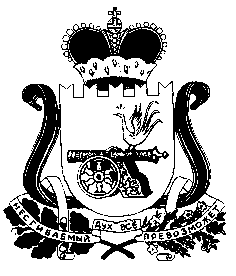 СОВЕТ ДЕПУТАТОВ СНЕГИРЕВСКОГО СЕЛЬСКОГО ПОСЕЛЕНИЯШУМЯЧСКОГО РАЙОНА СМОЛЕНСКОЙ ОБЛАСТИРЕШЕНИЕот  15 февраля 2016 года                                                                              № 2 О   внесении   изменений  в   Решение   Советадепутатов  Снегиревского  сельского поселения     об   утверждении    «Положения   о   земельном налоге на  территории  Снегиревского сельского поселения     Шумячского   района Смоленской области  от 29.10.2007 года   №22»В соответствии с Налоговым кодексом Российской Федерации, руководствуясь Уставом Снегиревского сельского поселения Шумячского района Смоленской области,  Совет депутатов Снегиревского сельского поселения Шумячского района Смоленской областиРЕШИЛ:          1. Внести в Решение Совета депутатов Снегиревского сельского поселения Шумячского  района  Смоленской    области об утверждении «Положения о земельном налоге на  территории  Снегиревского сельского    поселения     Шумячского   района Смоленской области  от 29.10.2007 года   №22» (в редакции решения Совета депутатов Снегиревского сельского поселения Шумячского района Смоленской области от 28.12.2007 г. № 41, от 13.08.2008 г. № 24,от 09.07.2009 г. № 24, от 28.06.2010 г. № 12, от 13.11.2010 г. № 13, от 23.03.2011 г. № 2,от 15.09.2011 г. № 16, от 23.11.2011 г. № 34, от 09.10.2012 г. № 24,от 30.11.2012 г. № 39, от 11.03.2013 г. № 3,от 08.11.2013 г. № 24, от 24.12.2013 г. № 32, от 29.09.2014 г. №15, 14.01.2015 №2, 10.03.2015 г. №5) следующие изменения: 1.  Статью 10 изложить в следующей редакции:Статья 10 Налоговые льготыОсвобождаются от налогообложения:1) органы местного самоуправления;2) муниципальные учреждения (автономные, бюджетные, казенные), финансовое обеспечение функций которых, в том числе по оказанию муниципальных услуг физическим и юридическим лицам в соответствии с муниципальным заданием, осуществляется за счет средств бюджетов муниципальных образований Смоленской области на основе бюджетной сметы или субсидии на выполнение муниципального задания;3) многодетные семьи;          4) ветераны и инвалиды Великой Отечественной войны, а также ветераны и инвалиды боевых действий.          2. Настоящее решение вступает в силу  после дня его официального опубликования и распространяется на правоотношения, возникшие с 01.01.2016 года. Глава муниципального образованияСнегиревского сельского поселения                                           Шумячского района Смоленской области                               В.А.Тимофеев